Анкета 1«Учитель глазами родителей»Уважаемые родители!	Просим вас принять на себя роль заинтересованного эксперта и оценить деловые и личные качества учителя, который обучает Вашего ребенка по ______________учебному предмету.             Оценить по 5  бальной шкале нужно те качества, которые перечислены после вступления.            Оценки ставьте  по такому принципу:5 баллов – качество заметно выражено1 балл – такого качества мы не замечали0 баллов – Вы об этом, к сожалению, ничего не знаете.Итого:  СпасибоАнкета № 2Анкета для классных руководителей.Привлекает ли Вас работа классного руководителя или Вы отказались бы от нее, если бы была такая возможность?__________________________________________________________________В чем, по- вашему мнению, сложность работы классного руководителя?__________________________________________________________________Какую конкретную помощь в организации своей работы с классом Вы бы хотели получить:в планировании;в выборе форм и методов;в изучении коллектива;в работе с родителями, с учителями предметниками, с детскими общественными организациями;в другом (укажите, в чем именно)_____________________________________________________________________________________________________________________________________________________________________________________________________________________________________________________________________________________________________________________________________________________________________________________________________________________________________      4. Каким опытом Вы могли бы поделиться с коллегами?_______________________________________________________________________________________________________________________________________________________________________________________________________________________________________________________________________________________________________________________________________________________________Выберите наиболее интересные, на Ваш взгляд, темы  для обсуждения       в  «Школе классных руководителей» (нужное подчеркнуть):Педагогический  дневник классного руководителя: содержание основных разделов.Методика проведения тематических классных часов.Организация классного самоуправления.Содержание и организационно-методические основы предпрофильной подготовки учащихся.Методика организации и проведения родительских собраний.Система работы с  «трудными» детьми.Формы и методы психолого-педагогического просвещения родителей.Диагностические методы изучения личности ученика.Диагностика коллектива класса.Ваши пожелания и предложения.АНКЕТА № 3Оценка воспитанности учащихся9-11 класс1.  Средний балл по каждой группе показателей получают при сложении всех оценок в группе и делении этой суммы на пять.2. Вычислить средний балл по классу и по каждой группе показателей, соотнести с числом анкетируемых.3. На основании полученных данных построить диаграмму по оценке качества воспитанности: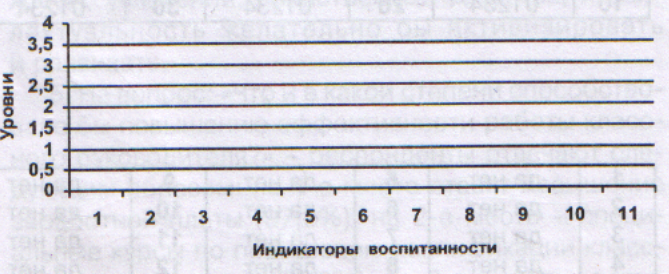 Уровень качества воспитанности можно определить по следующей шкале: 0-2 - низкий уровень; 2-3 - средний уровень; 3-4 - высокий уровень.Анкета №4Уважаемые ребята, предлагаем вам ответить на вопросы анкеты.Каждое суждение оцените баллами от 0 до 4.Анкета №5Методика оценки психологической атмосферы в коллективе (по А.Ф.Фидлеру)Назначение тестаМетодика используется для оценки психологической атмосферы в коллективе. В основе лежит метод семантического дифференциала. Методика интересна тем, что допускает анонимное обследование, а это повышает ее надежность. Надежность увеличивается в сочетании с другими методиками (например, социометрией).Инструкция к тестуВ предложенной таблице приведены противоположные по смыслу пары слов, с помощью которых можно описать атмосферу в вашей группе, коллективе. Чем ближе к правому или левому слову в каждой паре вы поставите знак *, тем более выражен этот признак в вашем коллективе.Тестовый материалОбработка и анализ результатов тестаОтвет по каждому из 10 пунктов оценивается слева направо от 1 до 8 баллов. Чем левее расположен знак *, тем ниже балл, тем благоприятнее психологическая атмосфера в коллективе, по мнению отвечающего. Итоговый показатель колеблется от 10 (наиболее положительная оценка) до 80 (наиболее отрицательная).На основании индивидуальных профилей создается средний профиль, который и характеризует психологическую атмосферу в коллективе.ИсточникиМетодика оценки психологической атмосферы в коллективе (по А.Ф.Фидлеру) / Фетискин Н.П., Козлов В.В., Мануйлов Г.М. Социально-психологическая диагностика развития личности и малых групп. - М., Изд-во Института Психотерапии. .190-191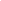 Анкета №6Диагностика мотивации достижения (А.Мехрабиан)Назначение тестаМотивация достижения, по мнению Г.Меррея, выражается в потребности преодолевать препятствия и добиваться высоких показателей в труде, самосовершенствоваться, соперничать с другими и опережать их, реализовывать свои таланты и тем самым повышать самоуважение. Данный тест предназначен для диагностики двух мотивов личности - стремления к успеху и избегания неудачи. Выясняется, какой из двух мотивов у человека доминирует. Тест имеет две формы - мужскую (а) и женскую (б).Инструкция к тестуТест состоит из ряда утверждений, касающихся отдельных сторон характера, а также мнений и чувств по поводу некоторых жизненных ситуаций. Чтобы оценить степень вашего согласия или несогласия с каждым из утверждений, используйте следующую шкалу:+ 3 - полностью согласен;+2 - согласен;+ 1 - скорее согласен, чем не согласен;0 - нейтрален;-1 - скорее не согласен, чем согласен;-2 - не согласен;-3 - полностью не согласен.Прочтите утверждения теста и оцените степень своего согласия или несогласия. При этом на бланке для ответов против номера утверждения поставьте цифру, которая соответствует степени вашего согласия. Дайте тот ответ, который первым придет вам в голову. Не тратьте время на обдумывание.Тест - форма A (для мужчин)Я больше думаю о получении хорошей оценки, чем опасаюсь получения плохой.Если бы я должен был выполнить сложное, незнакомое мне задание, то предпочел бы сделать его вместе с кем-нибудь, чем трудиться в одиночку.Я чаще берусь за трудные задачи, даже если не уверен, что смогу их решить, чем за легкие, которые знаю, что решу.Меня больше привлекает дело, которое не требует напряжения и в успехе которого я уверен, чем трудное дело, в котором возможны неожиданности.Если бы у меня что-то не выходило, я скорее приложил бы все силы, чтобы с этим справиться, чем перешел бы к тому, что у меня может хорошо получиться.Я предпочел бы работу, в которой мои функции хорошо определены и зарплата выше средней, работе со средней зарплатой, в которой я должен сам определить свою роль.Я трачу больше времени на чтение специальной литературы, чем художественной.Я предпочел бы важное и трудное дело, хотя вероятность неудачи в нем равна 50%, делу достаточно важному, но не трудному.Я скорее выучу развлекательные игры, известные большинству людей, чем редкие игры, которые требуют мастерства и известны немногим.Для меня очень важно делать свою работу как можно лучше, даже если из-за этого у меня возникают трения с товарищами.Тест - форма Б (для женщин)Я больше думаю о получении хорошей оценки, чем опасаюсь получения плохой.Я чаще берусь за трудные задачи, даже если не уверена, что смогу их решить, чем за легкие, которые знаю, что решу.Меня больше привлекает дело, которое не требует напряжения и в успехе которого я уверена, чем трудное дело, в котором возможны неожиданности.Если бы у меня что-то не выходило, я скорее приложила бы все силы, чтобы с этим справиться, чем перешла бы к тому, что у меня может хорошо получиться.Я предпочла бы работу, в которой мои функции хорошо определены и зарплата выше средней, работе со средней зарплатой, в которой я должна сама определять свою роль.Более сильные переживания у меня вызывает скорее страх неудачи, чем надежда на успех.Научно-популярную литературу я предпочитаю литературе развлекательного жанра.Я предпочла бы важное и трудное дело, хотя вероятность неудачи в нем равна 50%, делу достаточно важному, но не трудному.Я скорее выучу развлекательные игры, известные большинству людей, чем редкие игры, которые требуют мастерства и известны немногим.Для меня очень важно делать свою работу как можно лучше, даже если из-за этого у меня возникают трения с товарищами.Обработка и интерпретация результатов тестаВначале подсчитывается суммарный балл. Ответам испытуемых на прямые пункты (отмеченные знаком «+» в ключе) приписываются баллы.Ответам испытуемого на обратные пункты опросника (отмечены в ключе знаком «-») также приписываются баллы:Ключ к тестуНа основе подсчета суммарного балла определяется, какая мотивационная тенденция доминирует у испытуемого. Баллы всех испытуемых выборки ранжируют и выделяют две конкретные группы: верхние 27% выборки характеризуются мотивом стремления к успеху, а нижние 27% - мотивом избегания неудачи.ИсточникиДиагностика мотивации достижения (А.Мехрабиан) / Фетискин Н.П., Козлов В.В., Мануйлов Г.М. Социально-психологическая диагностика развития личности и малых групп. - М. .98-102.Анкета № 7Активизирующая профориентационная методика (Н.Пряжников)Назначение теста Цель методики - повысить у старшеклассников уровень осознания своей готовности к различным видам профессионального труда.Инструкция к тесту Ведущий говорит, что сейчас учащимся будет предложен перечень различных трудовых действий. Учащиеся должны оценить, смогли бы они на данном этапе своего развития успешно выполнить каждое из этих действий. Для этого нужно использовать для самооценки шкалу от 0 до 10 баллов. Если то или иное действие представляется учащимся трудным, то напротив него ставится невысокий балл. Если они считают, что легко справились бы с этим действием, то напротив ставится высокий балл. Нужно обратить внимание учащихся на то, что здесь идет речь не об их желаниях, а только об их возможностях и способностях . Все баллы проставляются справа от номера утверждения в графе «Самооценка». Как и при работе с другими активизирующими методиками, психолог может уточнять и комментировать отдельные утверждения. Следует отметить , что при зачитывании некоторых утверждений, например «Выполнять «грязную» работу (которая может сопровождаться неприятным запахом, пылью, сыростью, шумом» (№ 17), целесообразно напомнить учащимся, что речь идет именно об их способностях. Даже если «грязная» работа (или другие явно непривлекательные трудовые действия) кому-то очень неприятны, но он все-таки легко их выполняет, то следует ставить высокий балл. И наоборот, если какое-либо действие нравится, но хорошо выполнять его сейчас человек пока не может, то в бланк проставляется невысокий балл. Тестовый материалТрудовые действия Следить за показаниями приборов, за информацией на экране (дисплее). Работать с текстами (много читать, изучать что-либо). Выполнять расчеты (на ЭВМ, микрокалькуляторе, в уме). Много чертить, рисовать. Вести записи, печатать на машинке, на компьютере. Много говорить, выступать перед аудиторией, беседовать с людьми. Быть услужливым, уметь нравиться и угождать клиентам. Соблюдать дисциплину труда и субординацию (правила подчинения). Управлять техникой (машинами, станками, агрегатами). Обрабатывать что-либо вручную или с помощью простых приспособлений. Часто работать на открытом воздухе, на природе (в любую погоду). Много запоминать по ходу работы. Часто разъезжать (командировки, экспедиции). Быстро реагировать на меняющуюся ситуацию, уметь переключать внимание. Проверять, контролировать, оценивать что-либо и кого-либо, ставить диагноз. Быть осторожным и предусмотрительным, соблюдать правила безопасности (рисковать, но по-умному). Выполнять «грязную» работу (которая может сопровождаться неприятным запахом, пылью, сыростью, шумом). Переносить однообразную, монотонную работу. Терпеть насмешки, грубость. Испытывать длительные физические нагрузки (много ходить, выполнять разнообразные движения, давление, переносить вибрацию, перепады температуры). Уметь организовывать, руководить людьми. Владеть иностранным языком. Уметь постоять за себя, с честью выходить из конфликтных ситуаций. Не обманывать других и самого себя (говорят, это не каждому дано). Уметь не принимать все близко к сердцу (не волноваться, что от вашей работы кому-то будет плохо). Часто работать по вечерам и без выходных. Уметь самостоятельно принимать важные решения (и отвечать за них тоже самостоятельно). Уметь взаимодействовать с коллегами, работать в коллективе (без скандалов и склок). Уметь тихо и спокойно размышлять, мечтать на работе (и так зарабатывать себе на хлеб насущный). Обработка результатов теста Баллы, проставленные учащимися по каждому трудовому действию, сопоставляются с нормами:если баллы попадают в норму (включительно), то ставится «0», если больше нормы - «+1», если меньше - «-1». Значения записываются в столбик «Соответствие норме». Например, если по первому вопросу кто-то из юношей оценил свои возможности в шесть баллов, а норма для юношей по этому вопросу соответствует интервалу от 4 до 8 баллов, то ставится «0». Затем подсчитывается алгебраическая сумма баллов в столбце «Соответствие норме». Полученный таким образом результат также сопоставляется с общей для всех нормой. Такой нормой является результат от -5 до +6 баллов.если полученный результат попадает в данную норму (включительно), то, скорее всего, общая самооценка подростка адекватная («нормальная»); если результат выше нормы - самооценка несколько завышенная; если ниже нормы - самооценка заниженная. Далее психолог обращается к классу и просит назвать те профессии, готовность к которым учащиеся хотели бы проверить. В результате на доске должен появиться список из 8-12 профессий. С помощью списка «Набор профессий» определяется, имеются ли такие профессии в методике, и если имеются, то рядом с выписанными профессиями проставляются их порядковые номера из этого списка. Если тех профессий, которые интересуют подростков, не окажется в списке, то можно по согласованию с учащимися рассматривать близкие к ним профессии.В «Набор профессий» включены некоторые виды деятельности, которые традиционно в подобные списки не включают: бомж, бродяга, попрошайка, квартирный вор, проститутка, рэкетир, торговец наркотиками. В современных условиях именно такие способы зарабатывания денег вызывают у подростков повышенный интерес, и подобное включение позволяет обсудить эти «профессии» со школьниками.Далее психолог показывает на примере, каким образом определяется готовность к профессии. Учащиеся повторяют за психологом соответствующие подсчеты, а в дальнейшем самостоятельно определяют готовность к тем профессиям, которые их интересуют. Каждый школьник может проверить свою готовность как минимум к четырем профессиям. Пример расчета готовности к профессии "Программист" Сначала в бланк записывается название профессии - «программист». Затем в списке «Набор профессий» отыскивается профессия «программист», где отмечены номера соответствующих данной профессии трудовых действий и значимость этих действий для успешной работы, выраженная в баллах. Все это записывается в бланк ответов в соответствующую графу. Далее справа, рядом с показателями значимости действий, записываются те ответы (баллы самооценок), которые ранее выставил в своем бланке учащийся. Например, первое трудовое действие (следить за показаниями приборов) - 7 баллов; третье (выполнять расчеты) - 5 баллов; восемнадцатое (переносить монотонную работу) - 3 балла и т.д. После этого показатели значимости перемножаются на соответствующие баллы самооценок подростка. Затем полученные результаты суммируются. Таблица расчета готовности к профессии "Программист" Общий показатель готовности подростка к профессии, выраженный в процентах, записывается внизу. Если он ниже 60-70%, то могут возникнуть сомнения в готовности этого ученика к данной профессии. Нужно также учесть самооценку подростка:если она - повышенная, то полученный показатель готовности к профессии «программист» умножается на корректировочный коэффициент 0,7, если пониженная - на 1,3, если самооценка оказалась адекватной, то никаких корректировок можно не делать. Подобная корректировка является условной и служит не столько для получения более «объективного» диагноза, сколько для знакомства подростка с логикой размышлений о своей готовности к той или иной профессии.В приведенном примере первоначальный, невысокий показатель готовности, равный 47%, был умножен на корректировочный коэффициент 1.3, и в итоге получилось 61,1%, что говорит о хорошей готовности к профессии «программист».Аналогичным образом учащиеся самостоятельно подсчитывают свою готовность к другим, наиболее интересным для себя профессиям.При использовании методики в индивидуальной работе (или в работе с микрогруппой в 3-5 человек) общая логика процедуры сохраняется, но появляется возможность сделать существенные добавления. Несколько расширяется инструкция, где учащемуся предлагается не только оценить свои возможности («могу») выполнять те или иные действия, но и свое желание выполнять эти действия («хочу») и необходимость выполнения такой работы («надо»). После зачитывания психологом каждого трудового действия учащийся в трех колонках на бланке ответов проставляет соответствующую самооценку, используя шкалу от 0 до 10 баллов. При индивидуальной работе оцениваются не только способности, но и желание и необходимость заниматься подобной работой. Таблица нормНабор профессий Напротив каждой профессии курсивом написаны порядковые номера трудовых действий необходимые для этой профессии. Под каждым номером трудового действия обычным шрифтом написана его значимость для данной профессии.Конец формыКачестваБалл1Открытость по отношению к ребенку2Готовность поддержать ребенка в трудные моменты3Справедливость4Хорошее знание своего предмета (компетентность)5Требовательность к выполнению школьных обязанностей ребенком6Способность чувствовать настроение ребенка7Способность воспитывать и  передавать духовные ценности8Способность хорошо (эффективно) учить предмету9Хорошее влияние на мысли, поступки характер вашего ребенка10Стремление к сотрудничеству№ПоказательСуждениеБалл 012341Самовоспитание1.   Стараюсь следить за своим внешним видом. 2.   Я управляю собой, своим поведением, эмоциями. 3.   Стараюсь быть терпимым к взглядам и мнениям других. 4.   Умею организовывать свое время: смотрю фильмы, передачи, участвую в беседах, заставляющих задумываться о смысле жизни2Отношение к здоровью5.   Соблюдаю правила личной гигиены. 6.   Стараюсь отказаться от вредных привычек. 7.   Стараюсь заниматься спортом для укрепления здоровья (секции, группы, самоподготовка и т.п.). 8.   Стараюсь правильно и регулярно питаться. 9.    Соблюдаю режим дня3Патриотизм10. С уважением отношусь к государственной символике. 11. Я бережно отношусь к традициям и истории своего народа. 12. Я чувствую потребность в служении Отечеству и народу. 13. Я осознаю гражданские права и обязанности. 14. Терпимо отношусь к людям другой национальности4Отношение к искусству15. Стараюсь в свободное время посещать культурные центры (театры, музеи, выставки, библиотеки и т.д.). 16. Умею находить прекрасное в жизни. 17. Читаю произведения классиков русской и зарубежной литературы (помимо школьной программы). 18. Интересуюсь событиями, происходящими в культурной жизни. 19. Занимаюсь художественным или прикладным творчеством5Отношение к природе20. Бережно отношусь к растительному миру. 21. Бережно отношусь к животному миру. 22. Стараюсь сохранять природу. 23. Помогаю природе (сажаю деревья, ухаживаю за животными и т.д.). 24.  Привлекаю к сохранению природы (родных, друзей и др.)6Адаптирован-ность25. Прислушиваюсь к мнению старших. 26. Стремлюсь поступать так, как решит большинство моих друзей. 27. Стараюсь поступать так, чтобы мои поступки признавались окружающими. 28. Желательно, чтобы все окружающие ко мне хорошо относились. 29.  Стремлюсь не ссориться с друзьями7Автономность30. Считаю, что всегда надо чем-то отличаться от других. 31. Мне хочется быть впереди других в любом деле. 32. Общаясь с товарищами, отстаиваю свое мнение. 33. Если мне не нравятся люди, то я не буду с ними общаться. 34. Стараюсь доказать свою правоту, даже если с моим мнением не согласны окружающие8Социальная активность35. За что бы я ни взялся - добиваюсь успеха. 36. Я становлюсь упрямым, когда уверен, что я прав. 37. Если я что-то задумал, то обязательно сделаю. 38. Стремлюсь всегда побеждать и выигрывать. 39. Если я берусь за дело, то обязательно доведу его до конца9Нравственность40. Я умею прощать людей. 41. Считаю, что делать людям добро - это главное в жизни. 42. Мне нравится помогать другим. 43. Переживаю неприятности других как свои. 44. Стараюсь защищать тех, кого обижают10Социальная толерантность45. Считаю, что в средствах массовой информации может быть представлено любое мнение. 46. Нищие и бродяги сами не виноваты в своих проблемах. 47. Беженцам надо помогать больше, чем всем остальным, хотя у местных проблем не меньше.№ПоказательСуждениеБалл 012341Самовоспитание1.   Стараюсь следить за своим внешним видом. 2.   Я управляю собой, своим поведением, эмоциями. 3.   Стараюсь быть терпимым к взглядам и мнениям других. 4.   Умею организовывать свое время: смотрю фильмы, передачи, участвую в беседах, заставляющих задумываться о смысле жизни2Отношение к здоровью5.   Соблюдаю правила личной гигиены. 6.   Стараюсь отказаться от вредных привычек. 7.   Стараюсь заниматься спортом для укрепления здоровья (секции, группы, самоподготовка и т.п.). 8.   Стараюсь правильно и регулярно питаться. 9.    Соблюдаю режим дня3Патриотизм10. С уважением отношусь к государственной символике. 11. Я бережно отношусь к традициям и истории своего народа. 12. Я чувствую потребность в служении Отечеству и народу. 13. Я осознаю гражданские права и обязанности. 14. Терпимо отношусь к людям другой национальности4Отношение к искусству15. Стараюсь в свободное время посещать культурные центры (театры, музеи, выставки, библиотеки и т.д.). 16. Умею находить прекрасное в жизни. 17. Читаю произведения классиков русской и зарубежной литературы (помимо школьной программы). 18. Интересуюсь событиями, происходящими в культурной жизни. 19. Занимаюсь художественным или прикладным творчеством5Отношение к природе20. Бережно отношусь к растительному миру. 21. Бережно отношусь к животному миру. 22. Стараюсь сохранять природу. 23. Помогаю природе (сажаю деревья, ухаживаю за животными и т.д.). 24.  Привлекаю к сохранению природы (родных, друзей и др.)6Адаптирован-ность25. Прислушиваюсь к мнению старших. 26. Стремлюсь поступать так, как решит большинство моих друзей. 27. Стараюсь поступать так, чтобы мои поступки признавались окружающими. 28. Желательно, чтобы все окружающие ко мне хорошо относились. 29.  Стремлюсь не ссориться с друзьями7Автономность30. Считаю, что всегда надо чем-то отличаться от других. 31. Мне хочется быть впереди других в любом деле. 32. Общаясь с товарищами, отстаиваю свое мнение. 33. Если мне не нравятся люди, то я не буду с ними общаться. 34. Стараюсь доказать свою правоту, даже если с моим мнением не согласны окружающие8Социальная активность35. За что бы я ни взялся - добиваюсь успеха. 36. Я становлюсь упрямым, когда уверен, что я прав. 37. Если я что-то задумал, то обязательно сделаю. 38. Стремлюсь всегда побеждать и выигрывать. 39. Если я берусь за дело, то обязательно доведу его до конца9Нравственность40. Я умею прощать людей. 41. Считаю, что делать людям добро - это главное в жизни. 42. Мне нравится помогать другим. 43. Переживаю неприятности других как свои. 44. Стараюсь защищать тех, кого обижают10Социальная толерантность45. Считаю, что в средствах массовой информации может быть представлено любое мнение. 46. Нищие и бродяги сами не виноваты в своих проблемах. 47. Беженцам надо помогать больше, чем всем остальным, хотя у местных проблем не меньше.12345678ДружелюбиеВраждебностьСогласиеНесогласиеУдовлетворенностьНеудовлетворенностьПродуктивностьНепродуктивностьТеплотаХолодностьСотрудничествоНесогласованностьВзаимная поддержка НедоброжелательностьУвлеченностьРавнодушиеЗанимательностьСкукаУспешностьБезуспешностьОтветы-3-2-10123Баллы1234567Ответы-3-2-10123Баллы7654321Номера действийНазвания действий для профессииЗначимость действий для профессииСамооценка готовности к действиям Вероятность готовности к действиям 1следить за приборами2х7=143выполнять расчеты4х5=2018переносить монотонную работу2х3=628уметь работать в коллективе1х2=232придумывать новое1х5=5Сумма: 47%Номера трудовых действий (в соответствии с перечнем)Диапазон баллов для девушекДиапазон, баллов для юношей14 - 84 - 823 - 73– 732 - 64 - 742 - 75 - 856 - 95 - 965 - 82 - 676 - 94 - 783 - 82 - 895 - 86 - 9103 - 74 - 8115 - 86 - 9123 - 63 - 7135 - 94 - 8145 - 85 - 7154 - 83 - 6166 - 94 - 8171 - 61 - 5181 - 62 - 6192 - 52 - 6203 - 74 - 8214 - 73 - 6226 - 92 - 6236 - 95 - 7243 - 62 - 6253 - 73 - 6262 - 53 - 7274 - 74 - 8286 - 94 - 8296 - 96 - 8305 - 86 - 8316 - 94 - 8325 - 84 - 8336 - 94 - 7344 - 85 - 81. Автослесарь 7 9 10 15 17 1. Автослесарь 2 1 3 2 2 2. Агроном 2 5 11 20 21 26 2. Агроном 2 2 2 2 1 1 3. Артист драматического театра 2 6 13 17 19 26 30 33 3. Артист драматического театра 1 2 1 1 1 1 2 1 4. Археолог, этнограф 2 5 10 11 13 18 20 22 4. Археолог, этнограф 2 2 1 1 1 1 1 1 5. Библиотекарь 2 5 7 18 22 5. Библиотекарь 2 2 2 3 1 6. Бомж, бродяга, попрошайка 6 7 16 17 19 20 6. Бомж, бродяга, попрошайка 1 1 2 3 2 1 7. Водитель городского автобуса 9 14 16 19 20 23 26 7. Водитель городского автобуса 2 2 2 1 1 1 1 8. Водитель «дальнобойщик» 9 10 12 13 14 16 18 22 8. Водитель «дальнобойщик» 1 1 1 1 1 1 2 1 9. Воспитатель в детском саду, яслях 6 14 21 24 32 9. Воспитатель в детском саду, яслях 3 2 3 1 1 10. Врач – терапевт 5 6 7 12 15 17 19 26 10. Врач – терапевт 1 2 1 1 2 1 1 1 11. Врач хирург 6 10 14 15 19 20 26 27 11. Врач хирург 1 2 1 1 1 1 1 1 12. Геолог 5 10 11 13 16 17 22 28 12. Геолог 1 1 2 1 1 1 2 1 13. Дизайнер (техническая эстетика) 3 4 18 32 33 13. Дизайнер (техническая эстетика) 3 4 1 1 1 14. Домохозяйка (воспитание детей, создание уюта в доме, обслуживание мужа) 7 17 19 21 23 26 30 33 34 14. Домохозяйка (воспитание детей, создание уюта в доме, обслуживание мужа) 1 2 1 1 1 1 1 1 1 15. Животновод (зоотехник) 10 16 17 20 26 34 15. Животновод (зоотехник) 1 1 4 1 2 1 16. Инженер на промышленном производстве 1 3 9 15 18 28 16. Инженер на промышленном производстве 1 3 1 1 1 3 17. Инспектор ГИББД 6 11 14 15 16 19 26 17. Инспектор ГИББД 1 2 2 1 2 1 1 18. Кассир - оператор кассовых аппаратов (в магазине, в банке) 3 7 19 23 24 18. Кассир - оператор кассовых аппаратов (в магазине, в банке) 4 1 3 1 1 19. Квартирный вор 10 12 15 16 19 23 25 19. Квартирный вор 2 1 1 2 1 1 2 20. Коммерсант 3 7 13 16 19 21 27 20. Коммерсант 2 2 1 1 1 1 2 21. Конструктор (чертежник- конструктор) 3 4 9 10 13 15 32 21. Конструктор (чертежник- конструктор) 2 2 1 1 1 1 2 22. Продавец в кооперативном ларьке 3 7 12 13 14 16 19 22. Продавец в кооперативном ларьке 1 1 1 1 1 3 2 23. Лесник, инспектор рыбнадзора 10 11 16 17 20 23. Лесник, инспектор рыбнадзора 3 3 1 1 2 24. Летчик (пилот гражданской авиации) 1 9 13 16 18 20 28 24. Летчик (пилот гражданской авиации) 1 2 2 1 1 2 1 25. Манекенщица, фотомодель 6 13 19 26 30 33 25. Манекенщица, фотомодель 2 2 1 1 3 1 26. Мастер телеателье 7 10 15 18 26. Мастер телеателье 1 5 3 1 27. Матрос, рыбак на сейнере 8 10 11 13 16 17 20 18 27. Матрос, рыбак на сейнере 1 2 1 2 1 1 1 1 28. Машинист поезда 1 9 10 13 17 18 28. Машинист поезда 1 3 2 1 2 1 29. Металлург 9 10 16 17 20 28 29. Металлург 1 1 2 2 3 1 30. Монах, человек - отшельник, послушник 8 11 17 18 29 30 31 30. Монах, человек - отшельник, послушник 1 1 1 1 2 1 3 31. Офицер армии (десантные войска) 6 8 9 11 16 20 27 30 31. Офицер армии (десантные войска) 1 1 1 1 1 1 1 1 32. Официант 3 7 12 17 19 22 24 32. Официант 2 3 1 1 1 1 1 33. Парикмахер 7 10 17 19 20 32 33 33. Парикмахер 2 1 1 1 2 1 2 34. Переводчик (текстовый перевод) 2 5 12 15 18 22 34. Переводчик (текстовый перевод) 1 2 1 1 2 3 35. Писатель, поэт, публицист, журналист 2 5 6 13 19 24 26 29 31 33 35. Писатель, поэт, публицист, журналист 1 1 1 1 1 1 1 1 1 1 36. Повар (в престижном ресторане 7 10 15 17 20 34 36. Повар (в престижном ресторане 1 3 1 3 1 1 37. Пограничник (сухопутная граница) 8 9 11 16 20 26 30 37. Пограничник (сухопутная граница) 2 1 1 2 1 1 1 38. Пожарник, спасатель 8 9 14 16 17 20 27 30 38. Пожарник, спасатель 1 1 1 2 1 1 1 2 39. Политический деятель, дипломат 6 13 16 19 22 23 24 27 39. Политический деятель, дипломат 1 2 1 2 1 1 1 1 40. Портной по пошиву верхней одежды 4 7 10 15 33 40. Портной по пошиву верхней одежды 1 3 4 1 1 41. Приемщица белья в прачечной, в химчистке 3 7 15 19 41. Приемщица белья в прачечной, в химчистке 2 2 5 1 42. Программист 1 3 18 28 32 42. Программист 2 4 2 1 1 43. Продавец 3 7 11 15 17 19 20 24 43. Продавец 1 2 1 1 1 2 1 1 44. Проводник железнодорожных составов 6 7 10 13 17 19 20 44. Проводник железнодорожных составов 1 3 1 2 1 1 1 45. Проститутка 7 16 17 19 20 22 25 30 45. Проститутка 2 1 1 2 1 1 1 1 46. Психолог, психотерапевт 6 7 15 19 21 24 32 46. Психолог, психотерапевт 3 1 1 1 1 1 2 47. Редактор, корректор 2 5 15 18 22 24 33 47. Редактор, корректор 3 1 1 2 1 1 1 48. Руководитель, менеджер 6 13 15 19 21 23 26 48. Руководитель, менеджер 1 1 1 2 3 1 1 49. Рэкетир 3 8 14 16 19 25 30 49. Рэкетир 1 1 2 2 1 2 1 50. Священнослужитель 2 6 7 19 24 26 29 30 31 50. Священнослужитель 1 1 1 1 1 1 1 2 2 51. Секретарь- референт 2 3 5 7 12 19 22 26 51. Секретарь- референт 1 1 2 1 2 1 1 1 52. Сельский механизатор (комбайнер, тракторист) 9 10 11 17 20 26 34 52. Сельский механизатор (комбайнер, тракторист) 2 1 2 1 2 1 1 53. Слесарь- ремонтник 9 10 15 16 17 20 53. Слесарь- ремонтник 1 3 1 2 2 1 54. Спортсмен - профессионал (командный спорт) 13 14 16 19 20 26 28 54. Спортсмен - профессионал (командный спорт) 2 1 1 1 3 1 1 55. Станочник широкого профиля (токарь, фрезеровщик) 3 9 10 15 34 55. Станочник широкого профиля (токарь, фрезеровщик) 1 5 1 2 1 56. Строитель- монтажник 10 11 16 17 20 26 56. Строитель- монтажник 2 1 1 2 3 1 57. Стюардесса 6 7 13 14 19 20 22 57. Стюардесса 1 2 2 1 1 2 1 58. Таксист 7 9 12 14 16 19 23 26 58. Таксист 2 1 1 2 1 1 1 1 59. Телохранитель, охранник 7 8 14 16 19 25 59. Телохранитель, охранник 1 1 3 2 1 1 60. Торговец наркотиками 7 8 12 16 17 19 25 60. Торговец наркотиками 2 1 1 2 1 1 2 61. Участковый милиционер 6 12 15 16 19 23 26 61. Участковый милиционер 1 2 1 2 2 1 1 62. Ученый- теоретик (биолог) 2 5 22 26 29 31 32 62. Ученый- теоретик (биолог) 2 2 1 1 1 1 2 63. Ученый - экспериментатор (научный сотрудник на био-метеостанции) 2 3 5 11 15 24 29 29 32 63. Ученый - экспериментатор (научный сотрудник на био-метеостанции) 2 1 1 1 1 1 1 1 1 64. Учитель средней школы 2 5 6 15 19 21 23 64. Учитель средней школы 1 2 3 1 1 1 1 65. Фотокорреспондент 11 12 14 16 20 22 24 26 65. Фотокорреспондент 1 1 2 2 1 1 1 1 66. Художник, скульптор 2 4 7 17 24 26 29 31 33 66. Художник, скульптор 1 1 1 1 1 1 1 1 2 67. Чиновник, служащий, инспектор 2 5 7 13 15 18 21 67. Чиновник, служащий, инспектор 2 3 1 1 1 1 1 68. Шахтер, проходчик 9 10 16 17 20 34 68. Шахтер, проходчик 1 1 3 2 2 1 69. Экономист 3 12 18 28 34 69. Экономист 3 1 3 2 1 70. Экскурсовод- переводчик 2 6 7 13 19 22 26 33 70. Экскурсовод- переводчик 1 2 1 1 1 2 1 1 71. Ювелир 7 10 15 18 33 71. Ювелир 1 3 2 2 2 72. Юрист (адвокат) 2 6 7 12 13 16 19 24 72. Юрист (адвокат) 1 1 2 1 1 1 1 2 